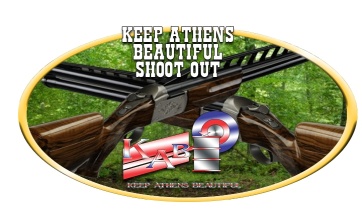 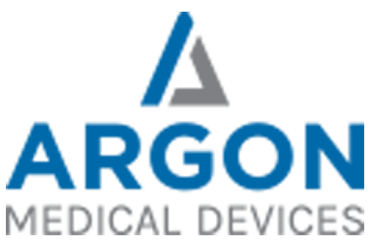 Keep Athens Beautiful 10th Annual Shoot Out           Saturday, August 12, 2023   5H Shooting SportsSPONSORSHIP OPTIONS____Presenting Sponsorship ($1000) - complimentary 4 person team, name on all shoot publicity and signage at station, Keep Athens Beautiful website. All sponsors are welcome to include any promotion items in our goodie bag.____ Range Sponsorship ($500) - a sign at one of our 12 stations, name on welcome banner, and 4 boxes of Ammo. All sponsors are welcome to include any promotion items in our goodie bag. ____ Clay Sponsorship ($250) - a sign at one of our 12 stations, name on welcome banner. All sponsors are welcome to include any promotion items in our goodie bag. ___ Prize Sponsor – if you are interested in donating prizes to our Keep Athens Beautiful Shoot out.*******************************************************************************************SPONSORSHIP FORMName __________________________Company____________________Mailing Address______________________________________________City_________________________State_____Zip Code_______________Phone_________________ Email ________________________________*************************************************************************************************Mail this form along with check payable to Keep Athens Beautiful to:Keep Athens Beautiful201 W. Corsicana, Suite 4Athens, TX 75751Phone: 903-675-7961Fax: 903-675-4830Email: kab75751@outlook.comSponsorship Deadline: August 4, 2023 Keep Athens Beautiful is a 501 © (3) tax exempt organization